Math 154 – Computational StatisticsFall 2017Jo HardiniClicker Questions1. The reason to take random samples is:(a) to make cause and effect conclusions(b) to get as many variables as possible(c) it’s easier to collect a large dataset(d) so that the data are a good representation of the population(e) I have no idea why one would take a random sample2. The reason to allocate explanatory variables is:(a) to make cause and effect conclusions(b) to get as many variables as possible(c) it’s easier to collect a large dataset(d) so that the data are a good representation of the population(e) I have no idea what you mean by “allocate” (or “explanatory variable” for that matter)3. How big is a tweet?(a) 0.01Kb(b) 0.1Kb(c) 1Kb(d) 100Kb(e) 1000Kb = 1Mb4. R2 measures:(a) the proportion of variability in vote margin as explained by tweet share.(b) the proportion of variability in tweet share as explained by vote margin.(c) how appropriate the linear part of the linear model is.(d) whether or not particular variables should be included in the model.5. R / R Studio(a) all good(b) started, progress is slow and steady(c) started, very stuck(d) haven’t started yet(e) what do you mean by “R”?6. GitHub(a) all good(b) started, progress is slow and steady(c) started, very stuck(d) haven’t started yet(e) what do you mean by “GitHub”?7. Professor Hardin’s office hours are:(a) Tues & Thurs mornings(b) Tues & Thurs afternoons(c) Mon & Wed 1:15-4(d) Tues morning and Thurs afternoon(e) Tues afternoon and Thurs morning8. HW is due(a) in the mailbox in Kathy’s office(b) to Professor Hardin in class(c) emailed to Professor Hardin(d) on GitHub(e) on Sakai9. HW should be turned in as(a) Markdown or Sweave file(b) pdf file(c) Markdown or Sweave file and a pdf file(d) done by hand and scanned in electronically(Also, put your name in the HW file, but keep the prefix as Ma154-HWX-…)10. Participation / attendance is:(a) optional(b) the only part of the class that matters(c) worth some of your grade11. What is the error?ralph2 <-- “Hello to you!”(a) poor assignment operator(b) unmatched quotes(c) improper syntax for function argument(d) invalid object name(e) no mistake12. What is the error?3ralph <- “Hello to you!”(a) poor assignment operator(b) unmatched quotes(c) improper syntax for function argument(d) invalid object name(e) no mistake13. What is the error?ralph4 <- “Hello to you!(a) poor assignment operator(b) unmatched quotes(c) improper syntax for function argument(d) invalid object name(e) no mistake14. What is the error?ralph5 <- date()(a) poor assignment operator(b) unmatched quotes(c) improper syntax for function argument(d) invalid object name(e) no mistake15. What is the error?ralph <- sqrt 10(a) no assignment operator(b) unmatched quotes(c) improper syntax for function argument(d) invalid object name(e) no mistake
16.  The goal of making a figure is:(a)  To draw attention to your work.(b) To facilitate comparisons.(c) To provide as much information as possible.17.  Caffeine and Calories.  What was the biggest concern over the average value axes? (a)   It isn’t at the origin. (b)  They should have used all the data possible to find averages. (c)  There wasn’t a random sample. (d)  There wasn’t a label explaining why the axes were where they were.18.   What are the visual cues on this plot?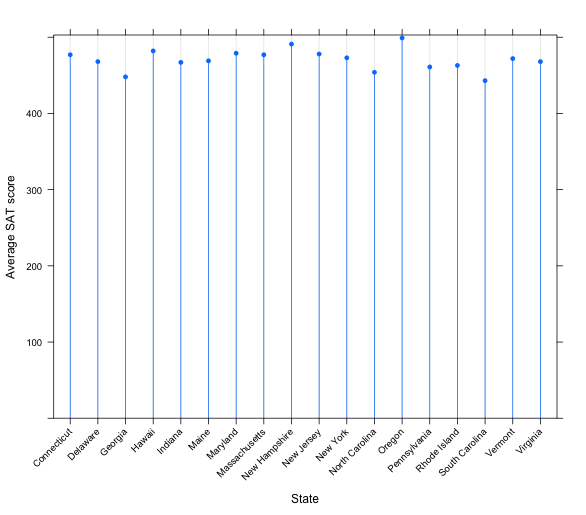 (a) position(b) length(c) shape(d) area/volume(e) shade/color19.   What are the visual cues on this plot?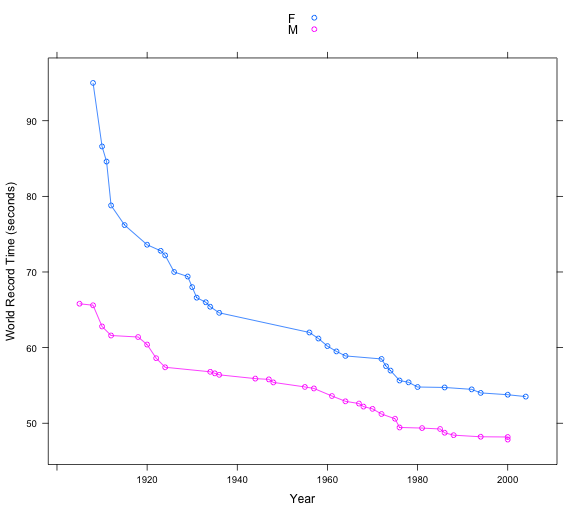 (a) position(b) length(c) shape(d) area/volume(e) shade/color20.   What are the visual cues on this plot?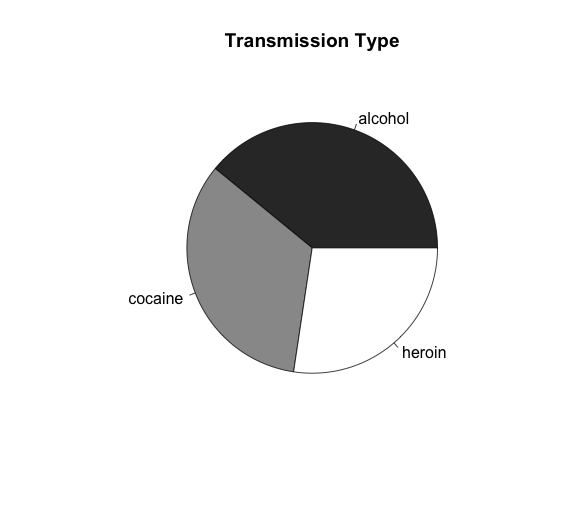 (a) position(b) length(c) shape(d) area/volume(e) shade/color21. Setting vs. Mapping (again).  If I want information to be passed to all data points (not variable):(a)    map the information inside the aes (aesthetic) command(b)   set the information outside the aes (aesthetic) command16.  What is wrong with the following statement?Result <- %>% filter(babynames,		name== “Prince”)(a) should only  be one =(b) Prince should be lower case(c) name should not be in quotes(d) use mutate instead of filter(e) babynames in wrong place17.   Which is the best format for ggplot/dplyr?AB
C(a) A                 (b) B                    (c) C18.  Each of the statements except one will accomplish the same calculation.  Which one does not match?(a) babynames %>% group_by(year,sex) %>% summarise(totalBirths=sum(num))(b) group_by(babynames,year,sex) %>% summarise(totalBirths=sum(num))(c) group_by(babynames,year,sex) %>% summarize(totalBirths=mean(num))(d) Tmp<-group_by(babynames,year,sex)summarize(Tmp,totalBirths = sum(num))(e) summarize(group_by(babynames,year,sex),totalBirths = sum(num))(And what does it do?)19.  Result <- babynames %>%Q1(name %in% c("Jane", "Mary")) %>% # just the Janes and Marysgroup_by(Q2, Q2) %>% summarise(count = Q3)(a) filter(b) arrange(c) select(d) mutate(e) group_by20.  Result <- babynames %>%Q1(name %in% c("Jane", "Mary")) %>% group_by(Q2, Q2) %>% # for each year for each namesummarise(count = Q3)(a) (year, sex)(b) (year, name)(c) (year, n)(d) (sex, name)(e) (sex, n)21.  Result <- babynames %>%Q1(name %in% c("Jane", "Mary")) %>% group_by(Q2, Q2) %>% # number of babies (each year, each name)summarise(count = Q3)(a) n_distinct(name)(b) n_distinct(num)(c) sum(name)(d) sum(num)(e) mean(num)num=n(what is n???)babynames %>%filter(name %in% c("Jane","Mary")) %>% # just the Janes and Marysgroup_by(name, year) %>% # for each year for each namesummarise(count = sum(n))    name  year count   (chr) (dbl) (int)1   Jane  1880   2152   Jane  1881   2163   Jane  1882   2544   Jane  1883   2475   Jane  1884   295..   ...   ...   ...babynames %>%  filter(name %in% c("Jane","Mary")) %>%   group_by(name, year) %>%   summarise(count = sum(n))babynames %>%  filter(name %in% c("Jane","Mary")) %>%   group_by(name, year) %>%   summarise(n_distinct(name))babynames %>%  filter(name %in% c("Jane","Mary")) %>%   group_by(name, year) %>%   summarise(n_distinct(n))babynames %>%  filter(name %in% c("Jane","Mary")) %>%   group_by(name, year) %>%   summarise(sum(name))babynames %>%  filter(name %in% c("Jane","Mary")) %>%   group_by(name, year) %>%   summarise(sum(n))babynames %>%  filter(name %in% c("Jane","Mary")) %>%   group_by(name, year) %>%   summarise(median(n))22.  gdp <- gdp %>% select(country = starts_with("Income"), starts_with("1")) %>%gather(Q1, Q2, Q3)Q1:(a) gdp(b) year(c) gdpval(d) country(e) –country23.  gdp <- gdp %>% select(country = starts_with("Income"), starts_with("1")) %>%gather(Q1, Q2, Q3)Q2:(a) gdp(b) year(c) gdpval(d) country(e) –country24.  gdp <- gdp %>% select(country = starts_with("Income"), starts_with("1")) %>%gather(Q1, Q2, Q3)Q3(a) gdp(b) year(c) gdpval(d) country(e) –country25. The last problem on HW3 asks about the significance of weekday for average visibility:> summary(aov(visib~dayofweek, data=weather4))              Df Sum Sq Mean Sq F value   Pr(>F)    dayofweek      6    149  24.878   5.691 6.47e-06 Residuals   8711  38079   4.371                       dayofweek mean(visib)1       Sun    9.2614752       Mon    8.9899683      Tues    9.2221334       Wed    9.1020595     Thurs    9.3807146       Fri    9.2361567       Sat    9.379123(a) visib definitely different(b) visib not different b/c pvalue(c) visib not different b/c sampling(d) visib unknown b/c pvalue(e) visib unknown b/c sampling26.  In Blackjack, the dealer gets another card (“hits”) if:(a) you have at least 15(b) you have less than 15(c) she has less than 17(d) she has more than 17(e) whenever she wants to27. In R the ifelse function takes the arguments:(a) question, yes, no(b) question, no, yes(c) statement, yes, no(d) statement, no, yes(e) option1, option2, option328.  In R, the set.seed function(a) makes your computations go faster(b) keeps track of your computation time(c) provides an important parameter(d) repeats the function(e) makes your results reproducible29.  The p-value(a) is the probability H0 is true given the observed data (or more extreme).(b) is the probability of the observed data (or more extreme) given H0 is true.30.  A 95% confidence interval:(a) is created in such a way that 95% of samples will produce intervals that capture the parameter.(b) has a probability of 0.95 of capturing the parameter after the data have been collected.(c) has a probability of 0.95 of capturing the parameter before the data have been collected.31. We typically compare means instead of medians because(a) we don’t know the SE of the difference of medians(b) means are inherently more interesting than medians(c) permutation tests don’t work with medians(d) the Central Limit Theorem doesn’t apply for medians.
32.  What are the technical assumptions for a t-test?(a) none(b) normal data(c) (d) random sampling / random allocation for appropriate conclusions33. What are the technical conditions for permutation tests?(a) none(b) normal data(c) (d) random sampling / random allocation for appropriate conclusionsFollow up:  do the assumptions change based on whether the statistic is the mean, median, proportion, etc.?34. Why do we care about the distribution of the test statistic?   Better estimatorSo we can find rejection region   So we can control powerBecause we love the CLT35. Given a statistic T = r(X), how do we find a (reasonable) test?(a) Maximize power(b) Minimize type I error(c) Control type I error(d) Minimize type II error(e) Control type II error36. Type I error isWe give him a raise when he deserves it.We don’t give him a raise when he deserves it.We give him a raise when he doesn’t deserve it.We don’t give him a raise when he doesn’t deserve it.37.  Type II error isWe give him a raise when he deserves it.We don’t give him a raise when he deserves it.We give him a raise when he doesn’t deserve it.We don’t give him a raise when he doesn’t deserve it.38.  Power is the probability that:We give him a raise when he deserves it.We don’t give him a raise when he deserves it.We give him a raise when he doesn’t deserve it.We don’t give him a raise when he doesn’t deserve it.39. Why don’t we always reject H0?(a) type I error too high(b) type II error too high(c) level of sig too high(d) power too high40. The player is more worried about      A type I errorA type II error41. The coach is more worried about      A type I errorA type II error42. Increasing your sample size      Increases your powerDecreases your power43. Making your significance level more stringent (α smaller)      Increases your powerDecreases your power44. A more extreme alternative      Increases your powerDecreases your power45.  What is the primary reason to use a permutation test (instead of a test built on calculus)(a) more power(b) lower type I error(c) more resistant to outliers(d) can be done on statistics with unknown sampling distributions46.  What is the primary reason to bootstrap a CI (instead of creating a CI from calculus)?(a) larger coverage probabilities(b) narrower intervals(c) more resistant to outliers(d) can be done on statistics with unknown sampling distributions47.  The best way to access the stuff on the Course Materials repo is:a. Use your browser to open the GitHub site and look at the solutions and datasets using the browser.b.  Clone the Course Materials repo onto your computer locally and access the files locally via your computer (and pull every time the repo gets updated).c. What is the Course Materials repo?47.   You have a sample of size n = 50.  You sample with replacement 1000 times to get 1000 bootstrap samples. What is the sample size of each bootstrap sample? (a) 50 (b) 100048.  You have a sample of size n = 50.  You sample with replacement 1000 times to get 1000 bootstrap samples. How many bootstrap statistics will you have? (a) 50 (b)100049. The bootstrap distribution is centered around the(a) population parameter(b) sample statistic(c) bootstrap statistic(d) bootstrap parameter50. 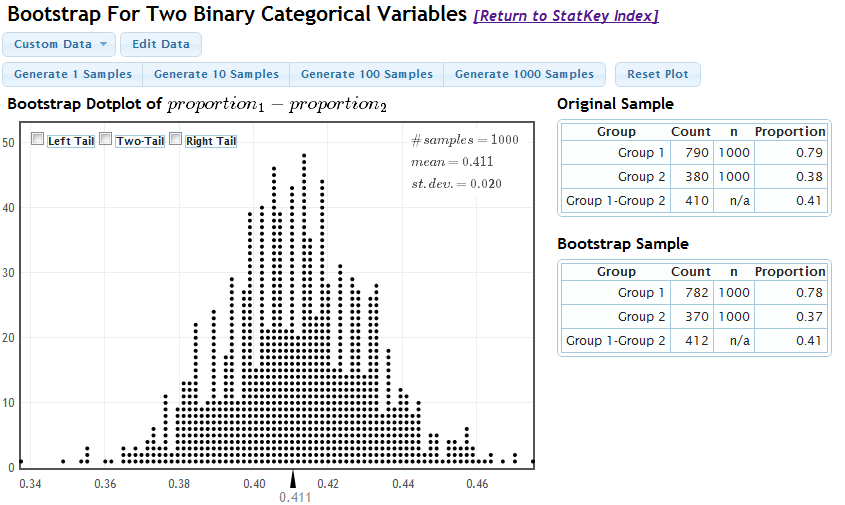 95% CI for the difference in proportions: (0.39, 0.43) (0.37, 0.45) (0.77, 0.81) (0.75, 0.85)51. Suppose a 95% bootstrap CI for the difference in means was (3,9), would you reject H0?(uh…. What is the null hypothesis here???)(a) yes(b) no(c) not enough information to know52.  Given the situation where Ha is TRUE.  Consider 100 CIs (for true difference in means), the power of the test can be approximated by:(a) The proportion that contain the true difference in means.(b) The proportion that do not contain the true difference in means.(c) The proportion that contain zero.(d) The proportion that do not contain zero.YearAlgeriaBrazilColumbia200071216200191418CountryY2000Y2001Algeria79Brazil1214Columbia1618CountryYearValueAlgeria20007Algeria20019Brazil200012Columbia200118Columbia200016Brazil200114